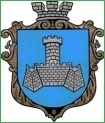 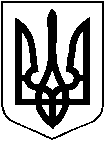 УКРАЇНАм. Хмільник Вінницької областіРОЗПОРЯДЖЕННЯМІСЬКОГО ГОЛОВИВід 29.01.2019 р.                                                                                     №35-р          Про скликання та порядок підготовки60 чергової сесії міської ради 7 скликанняВідповідно до ст.ст. 42, 46 Закону України «Про місцеве самоврядування в Україні»:1. Скликати чергову 60 сесію міської ради 7 скликання 14лютого 2019 року о 10.00 годині узалізасіданьміської ради /2 поверх/.2. На розгляд сесії винести наступні питання: 3.   Різне4. Рекомендувати головам постійних комісій міської ради провести засідання постійних комісій   11лютого 2019 року о 14.00 год. за напрямками розгляду питань.5. Головам постійних комісій висновки, пропозиції (рекомендації) до розглянутих на комісіях питань, протоколи засідань направити міському голові до початку сесії 14лютого 2019 року.6. Відділу інформаційної діяльності та комунікацій із громадськістю міської радипро місце, дату, час проведення та порядок денний сесії поінформувати населення через редакцію газети «13 округ»та офіційний веб-сайт міста Хмільника, а відділу організаційно-кадрової роботи міської ради депутатів міської ради.7.Загальному відділу міської ради довести це розпорядження до відповідних виконавців, підготувати зал засідань міської ради /2 поверх/ та забезпечити онлайн - відео трансляцію засідання.8.Контроль за виконанням цього розпорядження залишаю за собою.Міський голова						С.Б.Редчик                 П.В. КрепкийВ.В.Брилянт                 Н.А. БуликоваС.О. ЛевчукО.Л. ВонсовичПро план роботи Хмільницької міської ради на 2019 рікІнформація: Крепкого П.В.,  секретаря міської радиПро внесення змін до рішення 10 сесії міської ради 7 скликання від 24.03.2016 р. №176 «Про затвердження Положень про відділ організаційно – кадрової роботи Хмільницької міської ради та сектор з питань кадрової роботи відділу організаційно – кадрової роботи Хмільницької міської ради», зі змінамиІнформація: Тендерис О.В., начальника відділу організаційно-кадрової роботи міської радиПро внесення змін в рішення 36 сесії міської ради від 22.05.2017 р.№912 «Про встановлення плати за копіювання та друк документів, що надаються за запитом на інформацію»Інформація: Прокопович О.Д., начальника загального відділу міської радиПро внесення змін до рішення 36 сесії міської ради 7 скликання від 19  травня 2017р. №902 «Про затвердження Програми поліпшення техногенної  та пожежної безпеки  м. Хмільника  та об’єктів усіх форм власності, розвитку інфраструктури оперативно-рятувальної  служби м. Хмільника на 2017 - 2021 роки» (зі змінами)Інформація: Коломійчука В.П., начальника відділу цивільного захисту, оборонної роботи та взаємодії з правоохоронними органами міської радиПро внесення змін до рішення 48 сесії міської ради 7 скликання від 18  квітня 2018 р. №1480 «Про порядок використання коштів міського бюджету, передбачених на фінансування заходів Програми поліпшення техногенної та пожежної безпеки м. Хмільника та об’єктів усіх форм власності, розвитку інфраструктури оперативно-рятувальної служби м. Хмільника на 2017 - 2021 роки,затвердженої рішенням 36 сесії міської ради 7 скликання від 19.05.2017 р №902 (зі змінами)Інформація: Коломійчука В.П., начальника відділу цивільного захисту, оборонної роботи та взаємодії з правоохоронними органами міської радиПро внесення змін до рішення 46 сесії міської ради 7-го  скликання  від 22 грудня 2017р №1281 «Про  комплексну Програму мобілізаційної підготовки  та забезпечення заходів, пов’язаних із виконанням військового обов’язку, призовом громадян України на   військову службу до лав Збройних Сил України та інших військових формувань,  на 2018-2020 роки» (зі змінами)Інформація: Коломійчука В.П., начальника відділу цивільного захисту, оборонної роботи та взаємодії з правоохоронними органами міської радиПро внесення змін до рішення  47 сесії міської ради 7 скликання  від 21 лютого 2018 року №1350 «Про порядок  використання коштів міського бюджету, передбачених на фінансування заходів  Комплексної програми мобілізаційної підготовки та забезпечення заходів, пов’язаних із виконанням військового обов’язку, призовом громадян України на військову службу до лав Збройних сил України та інших військових формувань на 2018-2020 роки» затвердженої рішенням 46 сесії міської ради 7 скликання від 22.12.2017 р №1281Інформація: Коломійчука В.П., начальника відділу цивільного захисту, оборонної роботи та взаємодії з правоохоронними органами міської радиПро внесення змін до рішення 53 сесії міської ради 7 скликання від 19 жовтня 2018 р. №1700 «Про Комплексну програму захисту населення і територій  м. Хмільника у разі загрози та виникнення надзвичайних ситуацій на 2019-2021 роки»Інформація: Коломійчука В.П., начальника відділу цивільного захисту, оборонної роботи та взаємодії з правоохоронними органами міської радиПро внесення змін до рішення 57 сесії міської ради 7 скликання від 12.12.2018 року №1802 «Про Порядок використання коштів міськогобюджету, передбачених на фінансування заходів  Комплексної програмизахисту населення і територій м. Хмільника у разі загрози та виникнення надзвичайних ситуацій на 2019 - 2021 роки,  затвердженої рішенням 53 сесії міської ради 7 скликання від 19.10.2018 р №1700»Інформація: Коломійчука В.П., начальника відділу цивільного захисту, оборонної роботи та взаємодії з правоохоронними органами міської радиПро внесення змін до рішення 32 сесії міської ради 7-го скликання від 09.03.2017р. №763 «Про Порядок використання коштів міського бюджету, передбачених на фінансування заходів  комплексної оборонно-правоохоронної програми  на 2016-2020 роки «Безпечний Хмільник – взаємна відповідальність влади та громади» затвердженої рішенням 19 сесії міської ради 7 скликання від 5.08.2016 р №451»Інформація: Коломійчука В.П., начальника відділу цивільного захисту, оборонної роботи та взаємодії з правоохоронними органами міської радиПро внесення змін до рішення 47 сесії міської ради 7 скликання від 16 лютого 2018 року № 1331 «Про затвердження Положення про участь коштів населення у фінансуванні: реконструкції або капітальному ремонті багатоквартирних житлових будинків; будівництва, реконструкції або капітального ремонту мереж водопостачання, водовідведення, зовнішнього освітлення, доріг; придбання дитячих майданчиків»Інформація: Сташка І.Г., начальника управління житлово-комунального господарства та комунальної власності міської радиПро внесення змін до рішення 36 сесії міської ради 6 скликання від 21.02.2013 р. №1087 «Про створення постійно діючої комісії для обстеження вулично-дорожньої мережі м. Хмільника» (зі змінами)Інформація: Сташка І.Г., начальника управління житлово-комунального господарства та комунальної власності міської радиПро затвердження Порядку використання коштів місцевого бюджету Хмільницької міської об’єднаної територіальної громади, передбачених на фінансування Програми розвитку житлово-комунального господарства та благоустрою Хмільницької міської об’єднаної територіальної громади на 2019-2021 рокиІнформація: Сташка І.Г., начальника управління житлово-комунального господарства та комунальної власності міської радиПро внесення змін до Порядку використання коштів міського бюджету, передбачених на фінансування міської цільової Програми регулювання земельних відносин та управління комунальною власністю у місті Хмільнику на 2017-2020 роки (зі змінами)Інформація: Сташка І.Г., начальника управління житлово-комунального господарства та комунальної власності міської радиПро внесення змін до Порядку використання коштів міського бюджету, передбачених на фінансування Програми утримання дорожнього господарства міста Хмільника на 2018-2020 роки (зі змінами)Інформація: Сташка І.Г., начальника управління житлово-комунального господарства та комунальної власності міської радиПро внесення змін до Порядку використання коштів міського бюджету, передбачених на фінансування Програми забезпечення населення міста якісною питною водою на 2013-2020 роки (зі змінами)Інформація: Сташка І.Г., начальника управління житлово-комунального господарства та комунальної власності міської радиПро внесення змін до Порядку використання коштів міського бюджету, передбачених на фінансування заходів Програми підвищення енергоефективності та зменшення споживання енергоресурсів в Хмільницькій міській об’єднаній територіальній громаді на 2018-2020 роки, затвердженої рішенням 45 сесії 7 скликання міської ради від 08.12.2017 р. №1255 (зі змінами)Інформація: Сташка І.Г., начальника управління житлово-комунального господарства та комунальної власності міської радиПро прийняття в комунальну власність Хмільницької міської об’єднаної територіальної громади об'єкта інженерної інфраструктуриІнформація: Сташка І.Г., начальника управління житлово-комунального господарства та комунальної власності міської радиПро погодження штатного розпису комунального підприємства «Хмільниккомунсервіс»Інформація: Сташка І.Г., начальника управління житлово-комунального господарства та комунальної власності міської радиПро внесення змін та доповнень до «Міської цільової програми розроблення містобудівної і проектної документації та ведення містобудівного кадастру у місті Хмільнику на 2017-2020 роки»Інформація: Загнибороди М.М., начальника управління містобудування  і архітектури міської ради, головного архітектора містаПро внесення змін до рішення 34 сесії Хмільницької міської ради 7 скликання №844 від 11.04.2017 року «Про затвердження Порядку використання коштів міського бюджету, передбачених на фінансування  заходів Міської цільової програми розроблення містобудівної і проектної документації та ведення містобудівного кадастру у місті Хмільнику на 2017-2020 роки» (зі змінами)Інформація: Загнибороди М.М., начальника управління містобудування  і архітектури міської ради, головного архітектора містаПро внесення змін до рішення 53 сесії Хмільницької міської ради 7 скликання №1695 від 19.10.2018 року «Про Міську програму розвитку культури та духовного відродження у м. Хмільнику на 2019-2021 роки»Інформація: Сташка А.В., заступника міського голови з питань діяльності виконавчих органів міської радиПро внесення змін до рішення 53 сесії Хмільницької міської ради 7 скликання №1696 від 19.10.2018 року «Про Порядки використання коштів міського бюджету, передбачених на фінансування Міської програми розвитку культури та духовного відродження у м. Хмільнику на 2019-2021 роки»Інформація: Сташка А.В., заступника міського голови з питань діяльності виконавчих органів міської радиПро затвердження у новій редакції Положення про Управління праці та соціального захисту населення Хмільницької міської радиІнформація: Тимошенко І.Я., начальника управління праці та соціального захисту населення міської радиПро внесення змін до Порядку відбору громадських організацій осіб з інвалідністю та ветеранів, діяльність яких має соціальну спрямованість для надання фінансової підтримки з бюджету м. Хмільника в новій редакції, затвердженого рішенням 57 сесії міської ради 7 скликання від 12.12.2018р. № 1811Інформація: Тимошенко І.Я., начальника управління праці та соціального захисту населення міської радиПро внесення змін до Міської  комплексної програми підтримки учасників Антитерористичної операції,операції  об’єднаних сил, осіб, які беруть (брали) участь у здійсненні заходів із забезпечення національної безпеки і оборони, відсічі і стримування збройної агресії Російської Федерації у Донецькій та Луганській областях та членівїхніх сімей – мешканців м. Хмільника на 2018-2020 рр. затвердженої рішенням  44 сесії міської ради 7 скликання від  17.11.2017р. №  1176 (зі змінами)Інформація: Тимошенко І.Я., начальника управління праці та соціального захисту населення міської радиПро затвердження Порядків використання коштів місцевого бюджету, передбачених на фінансування заходів комплексної програми підтримки учасниківАнтитерористичної операції,  операції  об’єднаних сил, осіб, які беруть (брали) участь у здійсненні заходів із забезпечення національної безпеки і оборони, відсічі і стримування збройної агресії Російської Федерації у Донецькій та Луганській областях та членів їхніх сімей – мешканців Хмільницької міської об’єднаної територіальної громади на 2018 - 2020 рр.Інформація: Тимошенко І.Я., начальника управління праці та соціального захисту населення міської радиПро Порядок використання коштів міського бюджету та фінансування заходів Програми розвитку освіти міста Хмільника на 2019-2021 рокиІнформація: Коведи Г.І., начальника управління освіти міської радиПро введення до штату Комунального закладу «Загальноосвітня школа І-ІІІ ступенів №4 м. Хмільника Вінницької області» посади лікаря-педіатраІнформація: Коведи Г.І., начальника управління освіти міської радиПро внесення змін до рішення 36 сесії міської ради 7 скликання від 19  травня 2017 р. №902 «Про затвердженняПрограми поліпшення техногенної  та пожежної безпеки  м. Хмільника  та об’єктів усіх форм власності, розвитку інфраструктури оперативно-рятувальної  служби м. Хмільника на 2017 - 2021 роки» (зі змінами)Інформація: Коведи Г.І., начальника управління освіти міської радиПро внесення змін до рішення 53 сесії Хмільницької міської ради 7 скликання №1710 від 19.10.2018 року Про Програму підтримки сім’ї, дітей та молоді, запобігання домашньому насильству, забезпечення рівних прав і можливостей жінок та чоловіків та попередження торгівлі людьми м. Хмільника на 2019-2021 рокиІнформація: Дем’янюка П.І., начальника відділу у справах сім’ї та молоді; Тишкевича Ю.І.,  начальника служби у справах дітей; Войтенко Т.В., директора МЦСССДМПро внесення змін до рішення 53 сесії Хмільницької міської ради 7 скликання №1711 від 19.10.2018 року Про порядки використання коштів міського бюджету, передбачених на фінансування заходів Програми підтримки сім’ї, дітей та молоді, запобігання домашньому насильству, забезпечення рівних прав і можливостей жінок та чоловіків та попередження торгівлі людьми м. Хмільника на 2019-2021 рокиІнформація: Дем’янюка П.І., начальника відділу у справах сім’ї та молоді; Тишкевича Ю.І.,  начальника служби у справах дітей; Войтенко Т.В., директора МЦСССДМПро затвердження Положення про відділ з питань фізичної культури і спорту Хмільницької міської ради в новій редакціїІнформація: Пачевського В.Г., начальника відділу з питань фізичної культури і спорту міської радиПро внесення змін до рішення 53 сесії Хмільницької міської ради 7 скликання №1705 від 19.10.2018 року «Про програму розвитку фізичної культури і спорту у місті Хмільнику на 2019-2021 рокиІнформація: Пачевського В.Г., начальника відділу з питань фізичної культури і спорту міської радиПро внесення змін до рішення 53 сесії Хмільницької міської ради 7 скликання №1706 від 19.10.2018 року «Про порядок використання коштів міського бюджету, передбачених на фінансування заходів Програми розвитку фізичної культури і спорту у місті Хмільнику на 2019-2021 рокиІнформація: Пачевського В.Г., начальника відділу з питань фізичної культури і спорту міської радиПро внесення змін до рішення 25 сесії Хмільницької міської ради 6 скликання №755 від 05.07.2012 року «Про Порядок формування, фінансування та моніторингу виконання міських цільових програм»Інформація: Підвальнюка Ю.Г., начальника управління економічного розвитку та євроінтеграції міської радиПро внесення змін до рішення 10 сесії Хмільницької міської ради 7 скликання №198 від 24.03.2016 року «Про затвердження положень про управління економічного розвитку та євроінтеграції міської ради, про відділ прогнозування та залучення інвестицій та відділ розвитку підприємництва, туризму та сфери послуг управління економічного розвитку та євроінтеграції міської ради» (зі змінами)Інформація: Підвальнюка Ю.Г., начальника управління економічного розвитку та євроінтеграції міської радиПро внесення змін до рішення 53 сесії Хмільницької міської ради 7 скликання №1701 від 19.10.2018 року «Про затвердження Програми сприяння розвитку місцевого самоврядування та партнерських відносин у м. Хмільнику на 2019-2021 роки»Інформація: Підвальнюка Ю.Г., начальника управління економічного розвитку та євроінтеграції міської радиПро внесення змін до рішення 53 сесії Хмільницької міської ради 7 скликання № 1702 від 19.10.2018 року «Про Порядки використання коштів міського бюджету, передбачених на фінансування заходів Програми сприяння розвитку місцевого самоврядування та партнерських відносин у м. Хмільнику на 2019-2021 роки»Інформація: Підвальнюка Ю.Г., начальника управління економічного розвитку та євроінтеграції міської радиПро внесення змін до рішення 49 сесії Хмільницької міської ради 7 скликання від 08.06.2018 року № 1490 «Про затвердження Програми посилення конкурентоспроможності малого та середнього підприємництва м. Хмільник на 2018-2022 роки»Інформація: Підвальнюка Ю.Г., начальника управління економічного розвитку та євроінтеграції міської радиПро внесення змін до рішення 10 сесії Хмільницької міської ради 7 скликання №180 від 24.03.2016 року «Про затвердження Положення про відділ інформаційної діяльності та комунікацій із громадськістю Хмільницької міської ради»Інформація: Мазур Н.П., начальника відділу інформаційної діяльності та комунікацій із громадськістю міської радиПро внесення змін до Положення про відділ ведення Державного реєстру виборців Хмільницької міської ради, затвердженого  рішенням 12 сесії міської ради 7 скликання за   № 270 від 28.04.2016 рокуІнформація: Могульського В.Е., начальника відділу ведення Державного реєстру виборців міської радиПро затвердження в новій редакції «Положення про територіальний центр соціального обслуговування (надання соціальних послуг) Хмільницької міської об’єднаної територіальної громади та Переліку соціальних послуг, Структури територіального центру соціального обслуговування (надання соціальних послуг) Хмільницької міської об’єднаної територіальної громади»Інформація: Вепрінцової Н., директора територіального центру соціального обслуговування (надання соціальних послуг)Про внесення змін до рішення міської ради 31 сесії міської ради 7 скликання №742 від 24.02.2017р. «Про внесення змін до рішення міської ради 7 скликання №280 від 28.04.2016р. Про створення комунального закладу «Історичний музей м. Хмільника» (зі змінами)Інформація: Пацанівської  Н.М., в.о. директора КЗ«Історичний музей м. Хмільника»45.Про внесення змін та продовження (поновлення) договорів оренди землі для обслуговування гаражівІнформація: Тишкевич С.В., начальника відділу земельних відносин міської ради46.Про розгляд заяви гр. Алексєєвої Л.П. щодо затвердження документації із землеустрою та безоплатну передачу у власність земельної ділянки для індивідуального гаражу по вул. Набережна у м. Хмільнику Інформація: Тишкевич С.В., начальника відділу земельних відносин міської ради47.Про надання в фактичне користування земельних ділянок для обслуговування гаражів у м. ХмільникуІнформація: Тишкевич С.В., начальника відділу земельних відносин міської ради 48.Про надання дозволу на виготовлення документацій із землеустрою для подальшого оформлення права власності  на земельні ділянки у м. Хмільнику (присадибні земельні ділянки)Інформація: Тишкевич С.В., начальника відділу земельних відносин міської ради49.Про затвердження документації із землеустрою та безоплатну передачу у власність земельних ділянок (присадибні земельні ділянки)Інформація: Тишкевич С.В., начальника відділу земельних відносин міської ради50.Про затвердження  проекту землеустрою щодо відведення земельних ділянок у м. Хмільнику по вул. Захисників України та безоплатну передачу у власність земельних ділянокІнформація: Тишкевич С.В., начальника відділу земельних відносин міської ради51.Про затвердження  проекту землеустрою (частина 18) щодо відведення земельних ділянок Південного району в м. Хмільнику Вінницької області та безоплатну передачу у власність земельних ділянокІнформація: Тишкевич С.В., начальника відділу земельних відносин міської ради52.Про внесення змін до договору оренди землі та безоплатну передачу у власність земельної ділянки по вул. Лисенка, 32а у м. ХмільникуІнформація: Тишкевич С.В., начальника відділу земельних відносин міської ради 53.Про розірвання договору оренди землі, та безоплатну передачу у власність земельних ділянок по вул. Січових Стрільців, 24 у м. Хмільнику Інформація: Тишкевич С.В., начальника відділу земельних відносин міської ради54.Про розірвання договору оренди землі, та безоплатну передачу у власність земельної ділянки у м. Хмільнику по вул. Олійника, 24а Інформація: Тишкевич С.В., начальника відділу земельних відносин міської ради55.Про розгляд заяв щодо  зміни цільового призначення приватних земельних ділянок у м. Хмільнику Інформація: Тишкевич С.В., начальника відділу земельних відносин міської ради56.Про затвердження документацій із землеустрою щодо об’єднання земельних ділянок по вул. Свято - Покровська, 8Інформація: Тишкевич С.В., начальника відділу земельних відносин міської ради57.Про затвердження документацій із землеустрою щодо поділу земельної ділянки по вул. Небесної Сотні, 94Інформація: Тишкевич С.В., начальника відділу земельних відносин міської ради58.Про  надання дозволу на виготовлення документацій із землеустрою для подальшого оформлення права користування на умовах оренди  на земельні ділянки (присадибні земельні ділянки) Інформація: Тишкевич С.В., начальника відділу земельних відносин міської ради59.Про затвердження документацій із землеустрою та передачі в користування на умовах оренди земельних ділянок (присадибні земельні ділянки) Інформація: Тишкевич С.В., начальника відділу земельних відносин міської ради60.Про поновлення дії договору оренди землі для городництва Інформація: Тишкевич С.В., начальника відділу земельних відносин міської ради61.Про розгляд заяви гр. Сабатин О.В. щодо земельної ділянки для городництва суміжну до будинку по вул. 1 Травня, 41 у м. ХмільникуІнформація: Тишкевич С.В., начальника відділу земельних відносин міської ради62.Про надання в фактичне користування земельних ділянок для городництва у м. Хмільнику Інформація: Тишкевич С.В., начальника відділу земельних відносин міської ради63.Про затвердження документації із землеустрою та безоплатну передачу у власність земельної ділянки для ведення товарного сіськогосподарського виробництва на території села СоколоваІнформація: Тишкевич С.В., начальника відділу земельних відносин міської ради 64.Про розгляд заяв гр. Дремблюги О.С. щодо  земельної ділянки у м. Хмільнику по вул. Василя Порика, 15 б Інформація: Тишкевич С.В., начальника відділу земельних відносин міської ради65.Про надання виконавчому комітету Хмільницької міської ради дозволу на виготовлення проекту із землеустрою на земельну ділянку суміжну до будинку по вул. 1 Травня, 24Інформація: Тишкевич С.В., начальника відділу земельних відносин міської ради66.Про надання виконавчому комітету Хмільницької міської ради дозволу на виготовлення проекту із землеустрою на земельну ділянку суміжну до будівлі по вул. Столярчука, 31 Інформація: Тишкевич С.В., начальника відділу земельних відносин міської ради67.Про розгляд заяви ФОП Захаренкова А.В.  щодо затвердження проекту із землеустрою щодо відведення земельної ділянки по вул. 1 Травня, 13 А (зупинка ЗОШ №4)Інформація: Тишкевич С.В., начальника відділу земельних відносин міської ради68.Про розгляд заяви ТОВ «ЮГ АГРО – ОЙЛ ТРЕЙД»  щодо затвердження проекту із землеустрою щодо відведення земельної ділянки по вул. Північна, 69Інформація: Тишкевич С.В., начальника відділу земельних відносин міської ради69.Про продаж ТОВ «Аптека №156 м. Хмільник» земельної ділянки, що розташована у м. Хмільнику по вул. Пушкіна, 72гІнформація: Тишкевич С.В., начальника відділу земельних відносин міської ради70.Про продаж Шевченку Ю.П.  земельної ділянки, що розташована у м. Хмільнику по проспекту Свободи, 21БІнформація: Тишкевич С.В., начальника відділу земельних відносин міської ради71.Про затвердження проекту землеустрою  щодо відведення земельної ділянки площею 900,0 кв.м. на розі вулиць 1 Травня та проектуємої (на продовженні вул. Курортної) та проведення земельних торгівІнформація: Тишкевич С.В., начальника відділу земельних відносин міської ради72.Про затвердження проекту землеустрою  щодо відведення земельної ділянки площею 50,0 кв.м. на розі вулиць Пушкіна та Магістральна  (зупинка «Мазурівський масив») та проведення земельних торгівІнформація: Тишкевич С.В., начальника відділу земельних відносин міської ради73.Про затвердження проекту землеустрою  щодо відведення земельної ділянки площею 800,0 кв.м. по вул. 1 Травня (між вул. Суворова та лугопарковою зоною) та проведення земельних торгівІнформація: Тишкевич С.В., начальника відділу земельних відносин міської ради74.Про розгляд заяви ПП «Лісове»  щодо продовження дії договору оренди земельної ділянки по вул. Курортна, 4аІнформація: Тишкевич С.В., начальника відділу земельних відносин міської ради75.Про розгляд заяви ФОП Новак В.Д. щодо продовження дії договору оренди земельної ділянки по вул. 1 Травня, 40Інформація: Тишкевич С.В., начальника відділу земельних відносин міської ради76.Про розгляд заяви Шандри Р.С. щодо продовження дії договору оренди земельної ділянки по вул. Столярчука, 31Інформація: Тишкевич С.В., начальника відділу земельних відносин міської ради77.Про розгляд заяви Карпінського С.А.  щодо затвердження проекту землеустрою щодо відведення земельної ділянки, цільове призначення якої змінюється по вул. Сиротюка, 2Інформація: Тишкевич С.В., начальника відділу земельних відносин міської ради78.Про звернення до Держгеокадастру щодо земель сільськогосподарського призначенняІнформація: Тишкевич С.В., начальника відділу земельних відносин міської ради79.Про внесення змін та доповнень до міської цільової  Програми регулювання  земельних відносин та управління комунальною власністю у Хмільницькій міській об’єднаній територіальній громаді на 2017-2020 роки (зі змінами)Інформація: Тишкевич С.В., начальника відділу земельних відносин міської ради; Сташка І.Г., начальника управління житлово-комунального господарства та комунальної власності міської ради